	معلومات المادةمعلومات عضو هيئة التدريسنمط التعلم المستخدم في تدريس المادةوصف المادةمخرجات تعلم المادةمصادر التعلمالجدول الزمني للقاء الطلبة والمواضيع المقررة*تشمل أساليب التعلم: محاضرة، تعلم معكوس، تعلم من خلال المشاريع، تعلم من خلال حل المشكلات، تعلم تشاركي... الخ.مساهمة المادة في تطوير مهارات الطالبأساليب تقييم الطلبة وتوزيع العلامات                         *تشمل: امتحانات قصيرة، أعمال صفية ومنزلية، عرض تقديمي، تقارير، فيديو بصوت الطالب، مشروع.مواءمة مخرجات تعلم المادة مع أساليب التعلم والتقييم* تشمل أساليب التعلم: محاضرة، تعلم معكوس، تعلم من خلال المشاريع، تعلم من خلال حل المشكلات، تعلم تشاركي... الخ.**تشمل أساليب التقييم: امتحان، مشروع فردي/ جماعي، واجبات منزلية، عرض تقديمي، المشاركة والمناقشة، امتحان قصير... الخ. سياسات المادةمخرجات تعلم البرنامج التي يتم تقييمها في المادةوصف متطلبات تقييم مخرجات تعلم البرنامج في المادةسلم تقييم أداء متطلب تقييم مخرجات تعلم البرنامج في المادةQFO-AP-VA-008رمز النموذج :اسم النموذج :  خطة المادة الدراسية 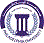 جامعة فيلادلفياPhiladelphia University2رقم الإصدار:   (Rev)الجهة المصدرة:  نائب الرئيس للشؤون الأكاديمية جامعة فيلادلفياPhiladelphia University4-5-2021تاريخ الإصدار:الجهة المدققة :  اللجنة العليا لضمان الجودةجامعة فيلادلفياPhiladelphia University4عدد صفحات  النموذج :الجهة المدققة :  اللجنة العليا لضمان الجودةجامعة فيلادلفياPhiladelphia Universityرقم المادةاسم المادةالمتطلب السابقالمتطلب السابق0170215تكنولوجيا التعليم----------نوع المادةنوع المادةوقت المحاضرةرقم القاعةمتطلب جامعة      متطلب كلية      متطلب تخصص     إجباري     اختياريمتطلب جامعة      متطلب كلية      متطلب تخصص     إجباري     اختياري3.10-431415الاسمرقم المكتبرقم الهاتفالساعات المكتبيةالبريد الإلكترونيأ.د.أماني جرار 1-2 سajarrar@philadelphia.edu.joنمط التعلم المستخدمنمط التعلم المستخدمنمط التعلم المستخدمنمط التعلم المستخدم       تعلم وجاهي                        تعلم الكتروني                  تعلم مدمج       تعلم وجاهي                        تعلم الكتروني                  تعلم مدمج       تعلم وجاهي                        تعلم الكتروني                  تعلم مدمج       تعلم وجاهي                        تعلم الكتروني                  تعلم مدمجنموذج التعلم المستخدمنموذج التعلم المستخدمنموذج التعلم المستخدمنموذج التعلم المستخدمالنسبة المئويةمتزامنغير متزامنوجاهيالنسبة المئوية100%وصف المادة يتعرض هذا المقرر إلى مفهوم الوسائل التعليمية، وتكنولوجيا التعليم، ودورها في عمليتي التعليم والتعلم، بالإضافة إلى تطورها التاريخي؛ كما تسعى المادة إلى ترسيخ مهارات تصميم الوسائل، وإعدادها، وإنتاجها، وإدارتها، واستخدامها، وتقويمها بالاستعانة بأسلوب النظم. ويركز المقرر أيضا على دور وأهمية مستحدثات تكنولوجيا التعليم والمعلومات خاصة التعلم المدار بالحاسوب؛ وطرق إدارة التكنولوجيا واتخاذ القرار السليم بشأن اختيارها وكيفية التعامل مع معوقات استخدامهاالرقممخرجات تعلم المادةرمز مخرج تعلم المرتبط للبرنامجالمعرفةالمعرفةالمعرفةK1يتعرّف على المفاهيم الأساسية في تكنولوجيا التعليم وتصميم التدريس.Kp3K2يتعرف على مصادر التعلم في تكنولوجيا التعليمKp3K3يتعرف على الفرق بين تكنولوجيا التعليم وتكنولوجيا المعلوماتKp4K4يتعرف على المشكلات التي تساهم تكنولوجيا التعليم في حلهاKp4المهاراتالمهاراتالمهاراتS1اكتساب الطالب مهارة تصميم مادة تعليمية من خلال استخدام تكنولوجيا المعلوماتالكفاياتالكفاياتالكفاياتC1استخدام التكنولوجيا في تطوير برامج تعليميةC2استخدام مهارة البحث العلمي في كتابة دراسة بحثية علميةالكتاب المقررأبو حاطوم،رولا.(2023) قيادة التكنولوجيا :الذكاء الاصطناعي ومستقبل تكنولوجيا التعليم،دار وائل للنشر،عمانالكتب والمراجع الداعمةأبو حاطوم،رولا.(2023) قيادة التكنولوجيا :الذكاء الاصطناعي ومستقبل تكنولوجيا التعليم،دار وائل للنشر،عماناشتيوه، فوزي و عليان، ربحي. (2015). تكنولوجيا التعليم (النظرية والممارسة) . دار عمار.الدشتي، عبد العزيز. (1996). تكنولوجيا التعليم في تطوير المواقف التعليمية. مكتبة الفلاح.الحيلة، محمد محمود. (2005). تصميم وانتاج الوسائل التعليمية. دار المسيرة.الحيلة، محمد محمود. (2002). تكنولوجيا التعليم من أجل تنمية التفكير. دار المسيرة.زيتون، كمال. ( 2004). تكنولوجيا التعليم في عصر المعلومات. دار الفكر العربي ، القاهرة . Charles Wankel and Jan Kingsley. (2009). Higher Education in Virtual worlds: Teaching and learning in Second Life. Emerald Group Publishing LTD.British Journal of Educational Technology. http://www.wiley.com/bw/journal.asp?ref=0007-2013International Journal of Instructional Mediaالمواقع الإلكترونية الداعمةhttps://www.academia.edu/32675147/%D9%83%D8%AA%D8%A7%D8%A8_%D8%AA%D9%83%D9%86%D9%88%D9%84%D9%88%D8%AC%D9%8A%D8%A7_%D8%A7%D9%84%D8%AA%D8%B9%D9%84%D9%8A%D9%85_%D9%88%D9%88%D8%B3%D8%A7%D8%A6%D9%84_%D8%A7%D9%84%D8%A7%D8%AA%D8%B5%D8%A7%D9%84_pdfhttps://www.new-educ.com/%D8%AA%D9%83%D9%86%D9%88%D9%84%D9%88%D8%AC%D9%8A%D8%A7-%D8%A7%D9%84%D8%AA%D8%B9%D9%84%D9%8A%D9%85https://kolalkotob.com/book4357.html https://mabdaa.edu.iq/wp-content/uploads/2021/07/8-%D8%AA%D9%83%D9%86%D9%88%D9%84%D9%88%D8%AC%D9%8A%D8%A7-%D8%A7%D9%84%D8%AA%D8%B9%D9%84%D9%8A%D9%85-%D9%88%D8%A7%D9%84%D9%88%D8%B3%D8%A7%D8%A6%D9%84-%D8%A7%D9%84%D8%AA%D8%B9%D9%84%D9%8A%D9%85%D9%8A%D8%A9.pdfالبيئة المادية للتدريس       قاعة دراسية            مختبر               منصة تعليمية افتراضية            أخرى         الأسبوعالموضوعأسلوب التعلم*المهامالمرجع1شرح رؤية ورسالة الكلية، واهداف ومخرجات تعلم المادة الخطة الدراسية2مفاهيم عامة في تكنولوجيا التعليممحاضرة 3تكنولوجيا التعليم وعلم النفسمحاضرة 4دور تكنولوجيا التعليم في عملية التعليم والتعلممحاضرة تعلم تشاركي5الاتصال في التعليممحاضرة 6قواعد اختيار الوسائل التعليميةمحاضرة 7خطة استخدام الوسائل التعليميةتعلم تشاركي 8تصميم التدريس وعلاقته بتكنولوجيا التعليممحاضرة 9تصميم التدريس ونظريات التعلم البنائية ومعالجة المعلومات10تصميم التدريس ونظريات التعلم السلوكية والمعرفيةمحاضرةبناء استبانة11الوسائط المتعددة وشبكات التعلم12التعليم الفعالمحاضرة13تفريد التعليمتعلم تشاركي14الواقع الافتراضيمحاضرة تحليل الاستبانة15التكنولوجيا لذوي الاحتياجات الخاصةمحاضرة 16الامتحان النهائياستخدام التكنولوجيااستخدام برمجية  power point, Front pageمهارات الاتصال والتواصليتعامل الطلبة مع المفحوصين باتزان.التطبيق العملي في المادةصياغة الأهداف وتصنيفها.أسلوب التقييمالعلامةتوقيت التقييم (الأسبوع الدراسي)مخرجات تعلم المادة المرتبطة بالتقييمامتحان منتصف الفصل30 %الأسبوع العاشرK1,K2أعمال فصلية*30 %مستمرS1 ,C1,C2الامتحان النهائي40 %الأسبوع السادس عشرK1,K2,K3,K4المجموع100%الرقممخرجات تعلم المادةأسلوب التعلم*أسلوب التقييم**المعرفةالمعرفةالمعرفةالمعرفةK1يتعرّف على المفاهيم الأساسية في تكنولوجيا التعليم وتصميم التدريس.المحاضرة امتحان موضوعي K2يتعرف على مصادر التعلم في تكنولوجيا التعليمالمناقشةامتحان موضوعييتعرف على الفرق بين تكنولوجيا التعليم وتكنولوجيا المعلوماتالمحاضرة امتحان موضوعي يتعرف على المشكلات التي تساهم تكنولوجيا التعليم في حلهاالمناقشةامتحان موضوعيالمهاراتالمهاراتالمهاراتالمهاراتS1اكتساب الطالب مهارة تصميم مادة تعليمية من خلال استخدام تكنولوجيا المعلوماتالمناقشةمهمة تطبيقيةالكفاياتالكفاياتالكفاياتالكفاياتC1استخدام التكنولوجيا في تطوير برامج تعليميةتعلّم من خلال حلّ المشكلاتتقييم الاقران C2استخدام مهارة البحث العلمي في كتابة دراسة بحثية علميةتعلّم من خلال حلّ المشكلاتتقييم الاقران السياسةمتطلبات السياسةالنجاح في المادةالحد الأدنى للنجاح في المادة هو (50%) والحد الأدنى للعلامة النهائية هو (35%).الغياب عن الامتحاناتكل من يتغيب عن امتحان فصلي معلن عنه بدون عذر مريض أو عذر قهري يقبل به عميد الكلية التي تطرح المادة، توضع له علامة صفر في ذلك الامتحان وتحسب في علامته النهائية.كل من يتغيب عن امتحان فصلي معلن عنه بعذر مريض أو قهري يقبل به عميد الكلية التي تطرح المادة، عليه أن يقدم ما يثبت عذره خلال أسبوع من تاريخ زوال العذر، وفي هذه الحالة على مدرس المادة أن يعقد امتحاناً تعويضياً للطالب.كل من تغيب عن امتحان نهائي بعذر مريض أو عذر قهري يقبل به عميد الكلية التي تطرح المادة عليه أن يقدم ما يثبت عذره خلال ثلاثة أيام من تاريخ عقد ذلك الامتحان.الدوام (المواظبة) لا يسمح للطالب بالتغيب أكثر من (15%) من مجموع الساعات المقررة للمادة، أي ما يعادل ست محاضرات أيام (ن ر)، وسبع محاضرات أيام (ح ث م). وإذا غاب الطالب أكثر من (15%) من مجموع الساعات المقررة للمادة دون عذر مرضي أو قهري يقبله عميد الكلية، يحرم من التقدم للامتحان النهائي وتعتبر نتيجته في تلك المادة(صفراً)، أما إذا كان الغياب بسبب المرض او لعذر قهري يقبله عميد الكلية التي تطرح المادة ، يعتبر منسحباً من تلك المادة وتطبق علية أحكام الانسحاب. النزاهة الأكاديميةتولي جامعة فيلادلفيا موضوع النزاهة الأكاديمية اهتمامًا خاصًا، ويتم تطبيق العقوبات المنصوص عليها في تعليمات الجامعة بمن يثبت عليه القيام بعمل ينتهك النزاهة الأكاديمية مثل: الغش، الانتحال (السرقة الأكاديمية)، التواطؤ، حقوق الملكية الفكرية.الرقممخرجات تعلم البرنامجاسم المادة التي تقيم المخرجأسلوب التقييممستوى الأداء المستهدفKp3أن يميز الطالب بين نظريات التعلم والنمو وتطبيقاتهتكنولوجيا التعليمتطبيق عملي امتحان مقالي70% Kp4أن ستخدم الطالب التكنولوجيا الحديثة في اكتساب المعرفة الجديدة في مجال التخصصتكنولوجيا التعليمتطبيق عملي ألعاب تعليمية70% حصلوا على 670 فأكثررقم المخرجالوصف التفصيلي لمتطلب تقييم المخرجK2تقييم اختيار من متعدد من عشر علامات ضمن الامتحان النهائيS2تقييم البحث المقدم من الطالب في الأسبوع الخامس عشر